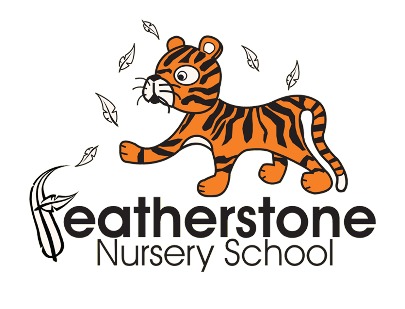 BEHAVIOUR MANAGEMENT POLICY Coronavirus AddendumSeptember 2020ScopeThis addendum applies until further notice. It sets out changes and exceptions to our normal Behaviour Policy. Children, parents and staff should continue to follow our normal behaviour policy with respect to anything not covered in this addendum.We may need to amend or add to this addendum as circumstances or official guidance changes. We will communicate any changes to staff, parents and children.Expectations for ChildrenYoung children will take time to learn the new expectations of them, however staff will actively teach them to do the following:To hold their grown-ups hand when waiting to come into Nursery and stand on the special lines.To say goodbye to their grown up at the door and come into Nursery independently.To hold my grown-ups hand when I leave Nursery.To learn about “bubbles” and why we need to stay with the children and adults in our bubble.To play with the children in their bubble and not touch children in other bubbles.To tell an adult straight away if they feel unwell.Not to bring anything into school from home, or take things home from school.Remember about good hygiene: coughing and sneezing into my elbow or tissue (catch it-bin it-kill it).Wash their hands properly for 20 seconds using soap and water and dry them with paper towels.To put the used paper towel in the bin.Rewards and SanctionsIn most incidences our usual positive behaviour management strategies will be used with the children. Children starting at nursery for the first time or after the extended break will need to have the new rules and routines systematically taught and then time allowed for practicing these.It is to be expected that the children will sometimes forget the new routines/rules and need to be reminded gently of these on a regular basis. However children purposefully breaking the rules will be dealt with immediately. For instance a child repeatedly climbing over the barrier between the bubbles in the garden will be removed from the outdoor area and be expected to play inside for a fixed period of time. Parents will be notified of any continual breaking of the new rules so that they can reiterate these with their child at home.Expectations for Children Self-isolating at HomeIt is expected that parents/carers of children self-isolating at home will access their child’s Tapestry account and complete the activities suggested there with their child at home if they are well enough to do so. Parents and carers are encouraged to put photos onto Tapestry of their child completing the activities.If parents/carers need support or help with the activities they should contact their child’s keyworker through Tapestry or by telephone.Expectations for Parents on School SiteA new School and Parent Agreement will be written and signed by parent/carers detailing the behaviours that are expected on the school site at these times. Both the parent and school will keep a copy of this agreement. It will include the following:If my child, or anyone in my household, shows symptoms of COVID-19, I will not send them to school.  We will self-isolate for 14 days as a family. I will get them tested and I will let the school know the results as soon as possible via telephone.If my child shows symptoms of COVID-19 at school, I will collect my child from school immediately.On my commute and when dropping my child off and picking them up, I will adhere to the current social distancing guidance.When dropping off and picking up, I will strictly adhere to the school timings for my child.Only one adult can attend Nursery with my child and I will only bring siblings if necessary.I will leave the premises promptly at the beginning and end of each day.My child can only bring into Nursery a bag of spare clothes and they must not bring any toys or other items from home. I will talk to my child about social distancing but accept this is difficult to follow and that my child may not always do this successfully.I will help teach my child good hand and toilet hygiene and also how to cough into their elbow or a tissue.I will not be allowed into the school building without a pre- arranged appointment. I will need to make appointments via telephone. I will contact school by telephone if I have any concerns about my child and/or my family.Read all letters/messages/emails that are sent home.I need to inform the school immediately of any changes to parents/carer and emergency contacts details.My child will wear clean clothes each day if at all possible.I need to support the staff in their efforts to create ‘as safe as possible’ environment during this crisis.I will continue to access home learning for my child on Tapestry when appropriate.Attendance ExpectationsAlthough nursery is non-statutory, good attendance at nursery can help them learn the skills they need to succeed at primary school. Therefore from September 2020 we will expect all children to be in nursery for each of their sessions, unless they are ill or needing to self-isolate.Parents/carers will be expected to notify the school if their child cannot attend in line with our usual Attendance Policy.This policy links to our Behaviour Management, Attendance, Safeguarding and Health and Safety Policies and Procedures. This policy will be reviewed in light of any new guidance from the local authority or DfE and will be updated accordingly.Policy agreed by: Abigail Cartmale	Signed:					Date:                           Chair of Governors